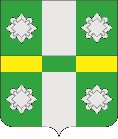 Российская ФедерацияИркутская  областьУсольское районное муниципальное образованиеА Д М И Н И С Т Р А Ц И ЯГородского поселенияТайтурского муниципального образованияРАСПОРЯЖЕНИЕот 21.11.2018г.					                                  № 276а-р     р.п. ТайтуркаОб утверждении схемы расположения контейнерных площадок	В целях эффективного осуществления полномочий в сфере обращения с твердыми коммунальными отходами, руководствуясь федеральным законом от 24.06.1998г. № 89-ФЗ «Об отходах производства и потребления», федеральным законом от 06.10.2003г. № 131-ФЗ «Об общих принципах организации местного самоуправления в Российской Федерации», на основании ст.ст. 23, 46 Устава Тайтурского муниципального образования,Утвердить схему расположения контейнерных площадок, расположенных на территории населенных пунктов городского поселения Тайтурского муниципального образования  (приложение 1).Ведущему специалисту по кадровым вопросам и делопроизводству Гребневой К.В. опубликовать настоящее решение в газете «Новости» и разместить на официальном сайте администрации городского поселения Тайтурского муниципального образования (www.taiturka.irkmo.ru) в информационно-телекоммуникационной сети «Интернет».Глава городского поселенияТайтурского муниципального образования                                                                                          С.В. Буяков Приложение 1 к распоряжению главы администрации Тайтурского МО№ 276а-р от 21.11.2018г.Схема расположения контейнерных площадок, расположенных на территории населенных пунктов городского поселения Тайтурского муниципального образования№ п/пместо нахождения контейнерных площадок ТКОтехнические характеристики площадки, количество контейнеровсобственник площадкир.п. ТАЙТУРКА1Иркутская область, Усольский район, р.п. Тайтурка, ул. Горная у дома № 1 планируемая  площадка на 1 контейнер по 0,75куб.м.администрация Тайтурского МО2Иркутская область, Усольский район, р.п. Тайтурка, ул. Нагорная у домов № 1А, 2, 3Абетонированная площадка, стены из металлического профилированного листа, установлено 3 контейнера по 0,75куб.м.ООО «ФАКЕЛ»3Иркутская область, Усольский район, р.п. Тайтурка ул. Победы в районе многоквартирных домовбетонированная площадка, стены из бетона, установлено 5 контейнеров по 0,75куб.м.ООО «ФАКЕЛ»4Иркутская область, Усольский район, р.п. Тайтурка ул. Мичурина, 4бетонированная площадка, стены из металлического профилированного листа, установлено 4 контейнера по 0,75куб.м.ООО «ФАКЕЛ»5Иркутская область, Усольский район, р.п. Тайтурка, ул. Пеньковского у дома № 14бетонированная площадка, стены из металлического профилированного листа, установлено 1 контейнер по 0,75куб.м.ООО «ФАКЕЛ»6Иркутская область, Усольский район, р.п. Тайтурка, ул. Пеньковского, у дома № 27площадка не оборудована, установлен 1 контейнер по 0,75куб.м.ООО «ФАКЕЛ»7Иркутская область, Усольский район, р.п. Тайтурка, ул. Чапаева у дома № 2площадка не оборудована, установлен 1 контейнер по 0,75куб.м.ООО «ФАКЕЛ»8Иркутская область, Усольский район, р.п. Тайтурка, ул. Ломоносова, у дома № 4площадка не оборудована, установлено 1 контейнер по 0,75куб.м.ООО «ФАКЕЛ»9Иркутская область, Усольский район, р.п. Тайтурка, ул. Чернышевского, у дома № 21бетонированная площадка, стены из металлического профилированного листа, установлено 2 контейнера по 0,75куб.м.ООО «ФАКЕЛ»10ул. Тюнева у домов № 100 и 102площадка не оборудована, установлен 1 контейнер по 0,75куб.м.ООО «ФАКЕЛ»11Иркутская область, Усольский район, р.п. Тайтурка, ул. Пеньковского, 8площадка не оборудована, установлен 1 контейнер по 0,75куб.м.администрация Тайтурского МО12Иркутская область, Усольский район, р.п. Тайтурка, р.п. Тайтурка ул. Тюнева у дома № 32планируемая  площадка на 1 контейнер по 0,75куб.м.администрация Тайтурского МО13Иркутская область, Усольский район, р.п. Тайтурка, р.п. Тайтурка ул. Томсона напротив дома № 5планируемая  площадка на 1 контейнер по 0,75куб.м.администрация Тайтурского МО14Иркутская область, Усольский район, р.п. Тайтурка, р.п. Тайтурка ул. Пеньковского напротив дома № 1апланируемая  площадка на 1 контейнер по 0,75куб.м.администрация Тайтурского МО15Иркутская область, Усольский район, р.п. Тайтурка, у дома № 24 по ул. Чернышевскогопланируемая  площадка на 1 контейнер по 0,75куб.м.администрация Тайтурского МО16Иркутская область, Усольский район, р.п. Тайтурка, у дома № 19А Ломоносовапланируемая  площадка на 1 контейнер по 0,75куб.м.администрация Тайтурского МО17Иркутская область, Усольский район, р.п. Тайтурка, ул. Полевая 30планируемая  площадка на 1 контейнер по 0,75куб.м.администрация Тайтурского МО18Иркутская область, Усольский район, р.п. Тайтурка, на перекрестке ул. Лазо и Мирапланируемая  площадка на 1 контейнер по 0,75куб.м.администрация Тайтурского МО19Иркутская область, Усольский район, р.п. Тайтурка, ул. Пушкина за домом № 23планируемая  площадка на 1 контейнер по 0,75куб.м.администрация Тайтурского МО20Иркутская область, Усольский район, р.п. Тайтурка, ул. Лесная, у дома № 12планируемая  площадка на 1 контейнер по 0,75куб.м.администрация Тайтурского МО21Иркутская область, Усольский район, р.п. Тайтурка, на перекрестке ул. Гоголя и ул. Чапаевапланируемая  площадка на 1 контейнер по 0,75куб.м.администрация Тайтурского МО22Иркутская область, Усольский район, р.п. Тайтурка, ул. Фрунзе за домом № 19планируемая  площадка на 1 контейнер по 0,75куб.м.администрация Тайтурского МО23Иркутская область, Усольский район, р.п. Тайтурка, у дома № 37 по ул. Горькогопланируемая  площадка на 1 контейнер по 0,75куб.м.администрация Тайтурского МО24Иркутская область, Усольский район, р.п. Тайтурка, ул. Новая за домом № 22планируемая  площадка на 1 контейнер по 0,75куб.м.администрация Тайтурского МО25Иркутская область, Усольский район, р.п. Тайтурка, ул. Новая напротив дома № 3планируемая  площадка на 1 контейнер по 0,75куб.м.администрация Тайтурского МО26Иркутская область, Усольский район, р.п. Тайтурка, ул. Плеханова 17планируемая  площадка на 1 контейнер по 0,75куб.м.администрация Тайтурского МО27Иркутская область, Усольский район, р.п. Тайтурка, ул. Кирова напротив дома № 31планируемая  площадка на 1 контейнер по 0,75куб.м.администрация Тайтурского МО28Иркутская область, Усольский район, р.п. Тайтурка, ул. Кирова напротив дома № 36планируемая  площадка на 1 контейнер по 0,75куб.м.администрация Тайтурского МО29Иркутская область, Усольский район, р.п. Тайтурка, ул. Береговая у дома № 44планируемая  площадка на 1 контейнер по 0,75куб.м.администрация Тайтурского МО30Иркутская область, Усольский район, р.п. Тайтурка, на проезде с ул. Береговая за домом № 20 на ул. Речнаяпланируемая  площадка на 1 контейнер по 0,75куб.м.администрация Тайтурского МО31Иркутская область, Усольский район, р.п. Тайтурка, ул. Береговая у дома № 2планируемая  площадка на 1 контейнер по 0,75куб.м.администрация Тайтурского МО32Иркутская область, Усольский район, р.п. Тайтурка, ул. Калинина за домом № 79планируемая  площадка на 1 контейнер по 0,75куб.м.администрация Тайтурского МО33Иркутская область, Усольский район, р.п. Тайтурка, в начале ул. Совхозная планируемая  площадка на 1 контейнер по 0,75куб.м.администрация Тайтурского МО34Иркутская область, Усольский район, р.п. Тайтурка, ул. Пролетарская у дома № 60Апланируемая  площадка на 1 контейнер по 0,75куб.м.администрация Тайтурского МО35Иркутская область, Усольский район, р.п. Тайтурка,. Пролетарская у дома № 38планируемая  площадка на 1 контейнер по 0,75куб.м.администрация Тайтурского МОХОЛМУШИНО36Иркутская область, Усольский район, с. Холмушино ул. Совхозная  напротив дома № 5-1планируемая  площадка на 2 контейнера по 0,75куб.м.администрация Тайтурского МО37Иркутская область, Усольский район, с. Холмушино ул. Заводская у дома № 2-1планируемая  площадка на 1 контейнер по 0,75куб.м.администрация Тайтурского МОБУРЕТЬ38Иркутская область, Усольский район, д. Буреть, ул. Молодежная районе МКДбетонированная площадка, стены из металлического профилированного листа, установлено 3 контейнера по 0,75куб.м.ООО «ФАКЕЛ»39Иркутская область, Усольский район, д. Буреть, на пересечении улиц рабочая и Ангарская у дома № 16 по ул. Рабочаяпланируемая  площадка на 2 контейнера по 0,75куб.м.администрация Тайтурского МОКОЧЕРИКОВА40Иркутская область, Усольский район, д. Кочерикова, на пересечении ул. Главная и пер. Первыйпланируемая  площадка на 3 контейнера по 0,75куб.м.администрация Тайтурского МО